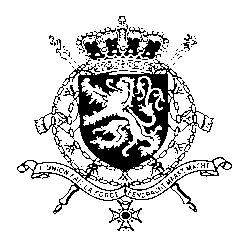 Représentation permanente de la Belgique auprès des Nations Unies et auprès des institutions spécialisées à GenèveMr./Madam President,Belgium thanks the delegation of Myanmar for its presentation. My country is however very concerned about the human rights situation in Myanmar and the persistent impunity for grave human rights violations. Belgium recommends the government to:R1. Enact a comprehensive anti-discrimination law and repeal discriminatory restrictions on Rohingya;R2. Reform the 1982 Citizenship Law by aligning it with international standards and re-examining the current linkage between citizenship and ethnicity;R3. Repeal or substantially amend section 66(d) of the 2013 law on telecommunications to bring it in line with international standards on freedom of expression;R4. Guarantee as soon as possible the safe, voluntary, dignified and sustainable return of Rohingya refugees and internally displaced persons to their places of origin or of their own choosing.Thank you, Mr./Madam President.WG UPR  – Myanmar Belgian intervention25 January 2021